RESULTADO – TOMADA DE PREÇONº20223110EM31429HEAPAO Instituto de Gestão e Humanização – IGH, entidade de direito privado e sem finslucrativos, classificado como Organização Social, vem tornar público o resultado daTomada de Preços, com a finalidade de adquirir bens, insumos e serviços para oHEAPA - Hospital Estadual de Aparecida de Goiânia, com endereço à Av. Diamante, s/n-St. Conde dos Arcos, Aparecida de Goiânia/GO, CEP: 74.969-210.Bionexo do Brasil LtdaRelatório emitido em 31/10/2022 14:13CompradorIGH - HUAPA - HOSPITAL DE URGÊNCIA DE APARECIDA DE GOIÂNIA (11.858.570/0004-86)AV. DIAMANTE, ESQUINA C/ A RUA MUCURI, SN - JARDIM CONDE DOS ARCOS - APARECIDA DEGOIÂNIA, GO CEP: 74969-210Relação de Itens (Confirmação)Pedido de Cotação : 249924072COTAÇÃO Nº 31429 - MEDICAMENTOS - HEAPA OUT/2022Frete PróprioObservações: -*PAGAMENTO: Somente a prazo e por meio de depósito em conta PJ do fornecedor.*FRETE: Só serão aceitas propostas com frete CIF e para entrega no endereço: AV. DIAMANTE,ESQUINA C/ A RUA MUCURI, JARDIM CONDE DOS ARCOS, AP DE GOIÂNIA/GO CEP: 74969210, dia ehorário especificado. *CERTIDÕES: As Certidões Municipal, Estadual de Goiás, Federal, FGTS eTrabalhista devem estar regulares desde a data da emissão da proposta até a data do pagamento.*REGULAMENTO: O processo de compras obedecerá ao Regulamento de Compras do IGH,prevalecendo este em relação a estes termos em caso de divergência.Tipo de Cotação: Cotação EmergencialFornecedor : Todos os FornecedoresData de Confirmação : TodasFaturamentoMínimoValidade daPropostaCondições dePagamentoFornecedorPrazo de EntregaFrete ObservaçõesComercial Cirurgica RioclarenseLtda- SPJAGUARIÚNA - SP1 dias apósconfirmação1R$ 500,000027/10/202230/42/54 ddlCIFnullDeyvison Santos - nulldeyvison.santos@rioclarense.com.brMais informaçõesProgramaçãode EntregaPreçoUnitárioValorTotalProdutoCódigoFabricante Embalagem Fornecedor Comentário JustificativaQuantidadeUsuárioRosana DeOliveiraMouraCISMG/ML CXC/5AMP XAmpola -SolucaoInjetavel -CRISTALIAAmpolaCISATRACURIOSOL INJComercialCirurgicaRioclarenseLtda- SPPrazo depagamento nãoatende a2R$17,9000R$113532-null300 Ampola2MG/ML 5ML -AMPOLA5.370,00005ML,instituição;24/10/2022CRISTALIA11:36;Gemmini,Cientifíca ePromefarmaforamdesclassificadospor se tratar deum pedidoemergencial eo prazo deentrega nãoatender enecessidade dainstituição(paciente emuso). Cristalia eGlobal foramdesclassificadospor nãoRosana DeOliveiraMouraROCURONIO,BROMETO SOLROCURON10MG/MLCX C/25F-AX 5ML,ComercialCirurgicaRioclarenseLtda- SPR$10,7500R$2INJ 10MG/ML 18252ML- FRASCOML.-FAnull300 Frasco3.225,0000524/10/20225CRISTALIA11:36atender aacondições depagamento.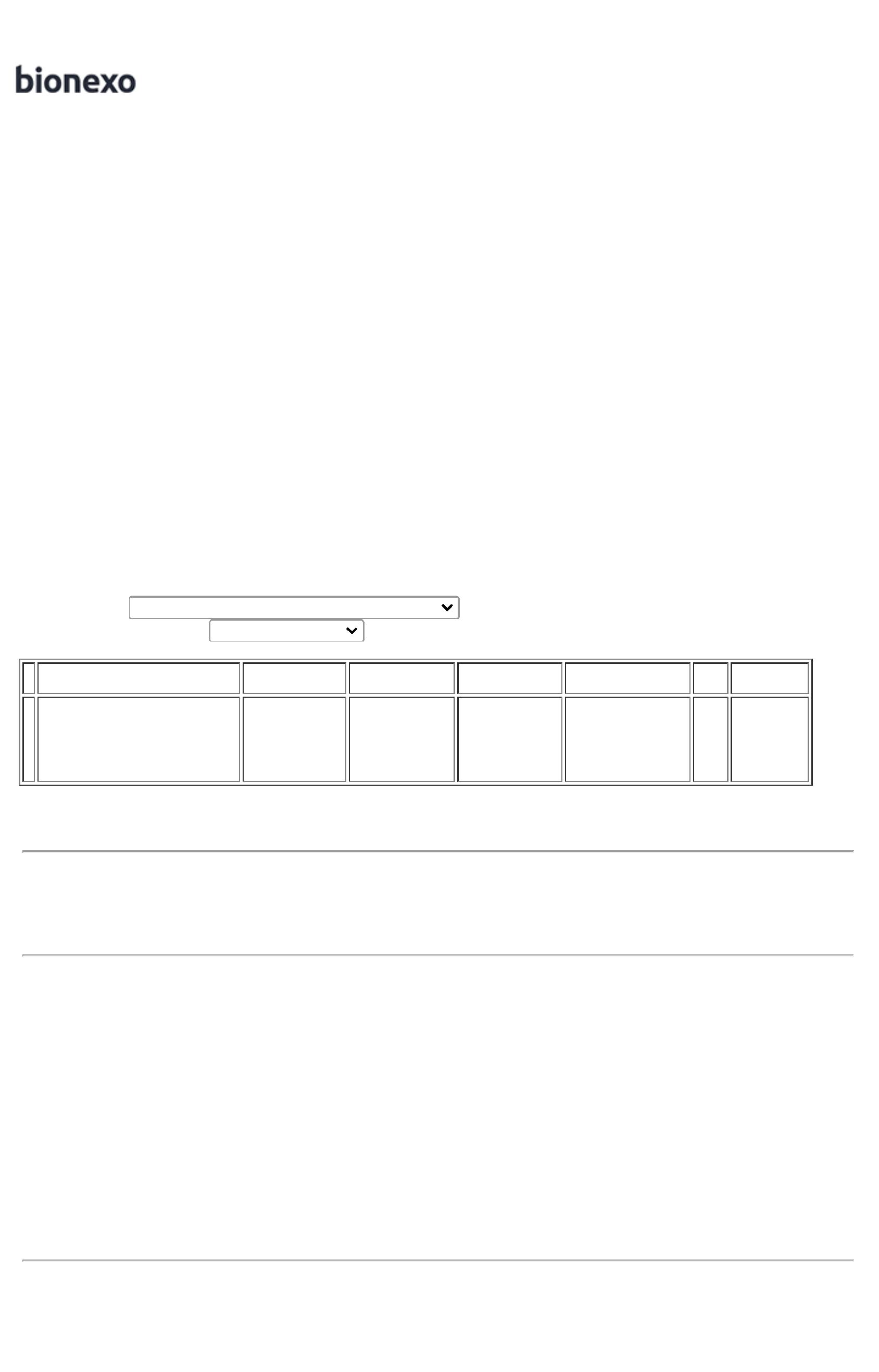 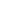 TotalParcial:600.0R$8.595,0000Total de Itens da Cotação: 2Total de Itens Impressos: 2TotalGeral:R$600.08.595,0000Clique aqui para geração de relatório completo com quebra de página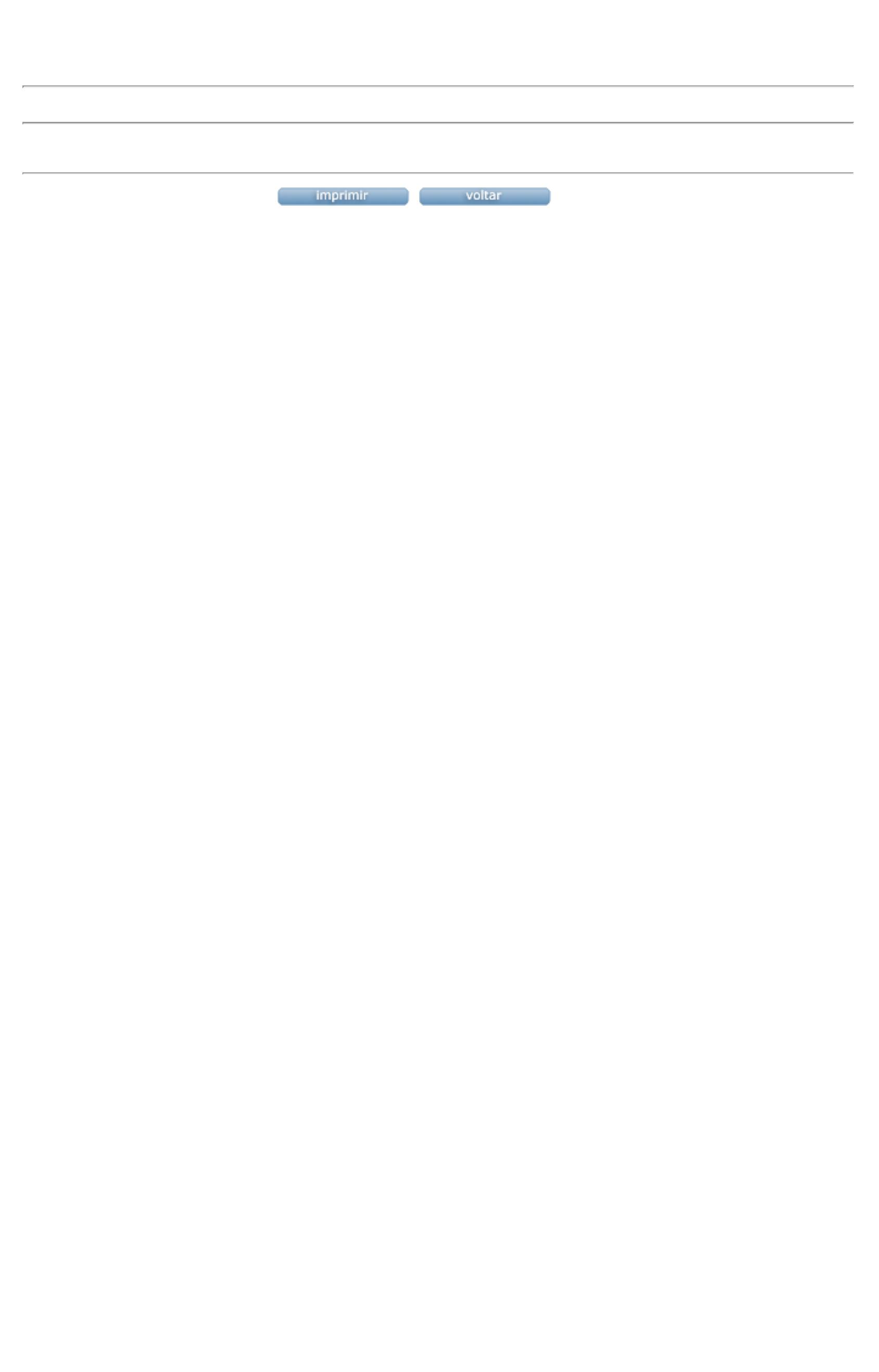 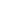 